Operating Committee											Webex/ PJM Conference & Training CenterFebruary 9, 20239:00 a.m. – 2:00 p.m. EPTAdministration (9:00-9:10)Lauren Strella Wahba, PJM, will provide announcements; review the Antitrust, Code of Conduct, Public Meetings/Media Participation, and the WebEx Participant Identification Requirement.Review and approve draft minutes from the January 12, 2023 OC meeting.Review and approve draft minutes from the January 12, 2023 OC Special Session Outage               Coordination meeting.Review and approve draft minutes from the December 12, 2022 DLRTF meeting.Review of the OC work plan.  Review of Operations (9:10 - 9:55)Review of Operating Metrics  (9:10 – 9:20)Stephanie Schwarz, PJM, will review the January 2023 PJM operating metrics slides. Metrics will include PJM’s load forecast error, BAAL performance, and transmission / generation outage statistics.Security Update  (9:20 – 9:25)Steve McElwee, PJM, will provide a security briefing.Winter Storm Elliott Outage Data Review (9:25 – 9:55)Dan Bennett, PJM, will review updated generator outage data from Winter Storm Elliott.Endorsements/Approvals (9:55 – 10:20)TO/TOP Matrix Review (9:55 – 10:00)Gizella Mali, PJM, will review Version 17 of the TO/TOP Matrix as a part of the periodic review.The Operating Committee will be asked to recommend the TOA-AC approve the TO/TOP Matrix at today’s meeting.	Manual 40: Training and Certification Requirements (10:00 – 10:10)Ben Miller, PJM, will review proposed revisions to Manual 40 as a part of the periodic review.The Operating Committee will be asked to endorse these changes at today’s meeting.Dynamic Line Rating Task Force Update (10:10 – 10:20)Natalie Tacka, PJM, will provide a review of the DLRTF efforts.The Operating Committee will be asked to approve the DLRTF sunset at today’s meeting.First Reading (10:20 – 11:40) Manual 12: Balancing Operations (10:20 – 10:30) Frank Hartman, PJM, will review Manual 12 changes as a part of the periodic review.The Operating Committee will be asked to endorse these changes at its next meeting.Manual 37: Reliability Coordination (10:30 – 10:40)Kevin Hatch, PJM, will review Manual 37 changes as a part of the periodic review. The Operating Committee will be asked to endorse these changes at its next meeting.IROL-CIP Cost Recovery (10:40 – 11:25)Darrell Frogg, PJM, will provide a first read of PJM’s proposed solution package.       package.Joe Bowring, IMM, will provide a first read of IMM’s proposed solution package.Issue Tracking: IROL-CIP Cost RecoveryPJM EMS Upgrade Manual Documentation Issue Charge – Quick Fix (11:25 – 11:40)Becky Davis, PJM, will present a Problem Statement, Issue Charge, and proposed changes to M01: Control Center and Data Exchange Requirements, M13: Emergency Operations, and M36: System Restoration associated with future EMS updates and to meet NERC Certification obligations. The committee will be asked to approve the Issue Charge and endorse the proposed Manual Changes as part of the Quick Fix process outlined in Section 8.6.1 of Manual 34 at its next meeting.Additional Items (11:40 – 12:30)Reliability Compliance Update (11:40 – 11:55)Becky Davis, PJM, will provide an overview on NERC, SERC, RF, and NAESB standards, and other pertinent regulatory and compliance information, and solicit feedback from the members on Reliability Compliance efforts.Becky Davis, PJM, will provide information the NERC announcement regarding Cold Weather Preparedness Small Group Advisory Sessions.Fuel Supply Overview (11:55 – 12:10)       Brian Fitzpatrick, PJM, will provide an overview of current fuel supply issues.Synchronized Reserve Performance (12:10 – 12:30)Dave Kimmel and Michael Olaleye (PJM), will present on recent Synchronized Reserve Performance statistics and reserve calculations.Lunch (12:30 – 1:00)Working Items (1:00 – 2:00)Outage Coordination (1:00 – 2:00)Rich Brown, PJM, will review progress of the Special OC Outage Coordination sessions.Anita Patel, PJM, will facilitate a discussion to review interests, design components and solution options identified during the Special OC Outage Coordination sessions and will be seeking additional solution options and packages at today’s meeting.Paul Dajewski, PJM, will review the PJM proposed solution package and a review of the matrix.Joe Bowring, IMM, will present their position on transmission outage coordination. Issue Tracking: Outage CoordinationInformational Only PostingsUnit Specific Parameter Adjustment Request Overview       Informational posting on the overview of the unit specific parameter adjustment process including a          reminder of the February 28, 2023 submittal deadline.Fast-Start Capable Request Overview      Informational posting on the overview of the Fast-Start capable process including a reminder of        the April 15, 2023 submittal deadline.System Operations Subcommittee (SOS)       Informational posting of the summary of the most recent SOS meeting.Author: L. Strella WahbaAntitrust:You may not discuss any topics that violate, or that might appear to violate, the antitrust laws including but not limited to agreements between or among competitors regarding prices, bid and offer practices, availability of service, product design, terms of sale, division of markets, allocation of customers or any other activity that might unreasonably restrain competition.  If any of these items are discussed the chair will re-direct the conversation.  If the conversation still persists, parties will be asked to leave the meeting or the meeting will be adjourned.Code of Conduct:As a mandatory condition of attendance at today's meeting, attendees agree to adhere to the PJM Code of Conduct as detailed in PJM Manual M-34 section 4.5, including, but not limited to, participants' responsibilities and rules regarding the dissemination of meeting discussion and materials.Public Meetings/Media Participation: Unless otherwise noted, PJM stakeholder meetings are open to the public and to members of the media. Members of the media are asked to announce their attendance at all PJM stakeholder meetings at the beginning of the meeting or at the point they join a meeting already in progress. Members of the Media are reminded that speakers at PJM meetings cannot be quoted without explicit permission from the speaker. PJM Members are reminded that "detailed transcriptional meeting notes" and white board notes from "brainstorming sessions" shall not be disseminated. Stakeholders are also not allowed to create audio, video or online recordings of PJM meetings. PJM may create audio, video or online recordings of stakeholder meetings for internal and training purposes, and your participation at such meetings indicates your consent to the same.Participant Identification in Webex:When logging into the Webex desktop client, please enter your real first and last name as well as a valid email address. Be sure to select the “call me” option.PJM support staff continuously monitors Webex connections during stakeholder meetings. Anonymous users or those using false usernames or emails will be dropped from the teleconference.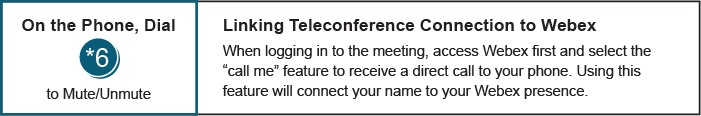 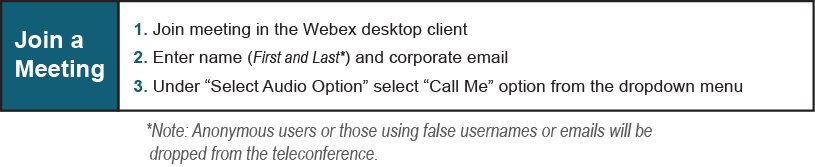 OC Subcommittee/ Task Force Informational SectionOC Subcommittee/ Task Force Informational SectionOC Subcommittee/ Task Force Informational SectionSystem Operations Subcommittee (SOS):  SOS WebsiteData Management Subcommittee (DMS):  DMS Website   DER & Inverter-Based Resources Subcommittee (DIRS):  DIRS WebsiteSynchronous Reserve Deployment Task Force: SRDTF WebsiteDynamic Line Rating Task Force: DLRTF WebsiteIROL – CIP Cost Recovery: IROL – CIP Cost Recovery Issue TrackerOutage Coordination: Outage Coordination Issue TrackerSystem Operations Subcommittee (SOS):  SOS WebsiteData Management Subcommittee (DMS):  DMS Website   DER & Inverter-Based Resources Subcommittee (DIRS):  DIRS WebsiteSynchronous Reserve Deployment Task Force: SRDTF WebsiteDynamic Line Rating Task Force: DLRTF WebsiteIROL – CIP Cost Recovery: IROL – CIP Cost Recovery Issue TrackerOutage Coordination: Outage Coordination Issue TrackerSystem Operations Subcommittee (SOS):  SOS WebsiteData Management Subcommittee (DMS):  DMS Website   DER & Inverter-Based Resources Subcommittee (DIRS):  DIRS WebsiteSynchronous Reserve Deployment Task Force: SRDTF WebsiteDynamic Line Rating Task Force: DLRTF WebsiteIROL – CIP Cost Recovery: IROL – CIP Cost Recovery Issue TrackerOutage Coordination: Outage Coordination Issue Tracker